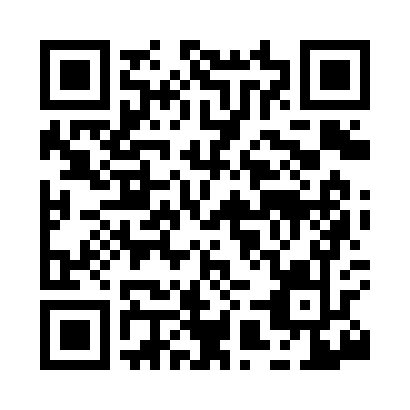 Prayer times for Joice, Iowa, USAMon 1 Jul 2024 - Wed 31 Jul 2024High Latitude Method: Angle Based RulePrayer Calculation Method: Islamic Society of North AmericaAsar Calculation Method: ShafiPrayer times provided by https://www.salahtimes.comDateDayFajrSunriseDhuhrAsrMaghribIsha1Mon3:505:381:185:238:5810:462Tue3:505:381:185:238:5810:453Wed3:515:391:185:238:5810:454Thu3:525:391:185:238:5710:445Fri3:535:401:195:248:5710:446Sat3:545:411:195:248:5710:437Sun3:555:411:195:248:5610:428Mon3:565:421:195:248:5610:419Tue3:575:431:195:248:5510:4110Wed3:585:441:195:248:5510:4011Thu4:005:441:195:248:5410:3912Fri4:015:451:205:238:5410:3813Sat4:025:461:205:238:5310:3714Sun4:035:471:205:238:5210:3615Mon4:055:481:205:238:5210:3416Tue4:065:491:205:238:5110:3317Wed4:075:491:205:238:5010:3218Thu4:095:501:205:238:4910:3119Fri4:105:511:205:238:4910:3020Sat4:125:521:205:228:4810:2821Sun4:135:531:205:228:4710:2722Mon4:145:541:205:228:4610:2523Tue4:165:551:205:228:4510:2424Wed4:175:561:205:218:4410:2325Thu4:195:571:205:218:4310:2126Fri4:205:581:205:218:4210:2027Sat4:225:591:205:208:4110:1828Sun4:236:001:205:208:4010:1629Mon4:256:011:205:208:3910:1530Tue4:266:021:205:198:3810:1331Wed4:286:031:205:198:3610:12